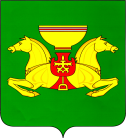 от 20.12.2023                                         с. Аскиз			            № 974-пВ соответствии со статьей 179 Бюджетного кодекса Российской Федерации, Федеральным законом от 06.10.2003 г. №131-ФЗ «Об общих принципах организации местного самоуправления в Российской Федерации», руководствуясь ст.ст.35, 40 Устава муниципального образования Аскизский район от 20.12.2005 года, Администрация Аскизского района Республики Хакасия постановляет:1.Утвердить прилагаемый Порядок разработки, реализации и оценки эффективности муниципальных программ Аскизского района.2. Признать утратившим силу с 01.01.2024 г. постановление Администрации Аскизского района  Республики Хакасия от 30.03.2021 №234-п «Об утверждении Порядка разработки, утверждения, реализации и оценки эффективности муниципальных программ».3. Направить настоящее постановление для размещения на официальном сайте Администрации Аскизского района Республики Хакасия.4. Контроль за исполнением постановления возложить на заместителя Главы Администрации Аскизского района Республики Хакасия Р.Г.Чугунекова.Глава Администрации                                                                      А.В.ЧелтыгмашевПОРЯДОКразработки, реализации и оценки эффективности муниципальных программ Аскизского районаОбщие положения1.1. Настоящий Порядок разработки, реализации и оценки эффективности муниципальных программ Аскизского района (далее – Порядок) определяет правила разработки, реализации и оценки эффективности муниципальных программ Аскизского района Республики Хакасия (далее - муниципальные программы), а также контроля за ходом их реализации.1.2. Муниципальные программы разрабатываются в соответствии с приоритетами социально-экономического развития, определенными документами стратегического планирования Аскизского района Республики Хакасия, с учетом документов стратегического планирования Республики Хакасия и Российской Федерации в соответствующей сфере деятельности.1.3. Основные понятия, используемые в настоящем Порядке:1.3.1. Перечень муниципальных программ – перечень, содержащий сведения о муниципальных программах Аскизского района Республики Хакасия (далее – Аскизский район), утверждаемый постановлением администрации Аскизского района Республики Хакасия.1.3.2. Муниципальная программа - документ стратегического планирования, содержащий комплекс планируемых мероприятий, взаимоувязанных по задачам, срокам осуществления, исполнителям и ресурсам и обеспечивающих наиболее эффективное достижение целей и решение задач социально-экономического развития Аскизского района, определенных документами стратегического планирования социально-экономического развития Аскизского района. При необходимости муниципальная программа может включать в себя подпрограммы, содержащие, в том числе основные мероприятия.1.3.3. Подпрограмма - комплекс основных мероприятий и мероприятий, направленных на решение конкретных задач в рамках муниципальной программы. Деление муниципальной программы на подпрограммы осуществляется исходя из масштабности и сложности, решаемых в рамках муниципальной программы задач. Подпрограмма является неотъемлемой частью муниципальной программы.1.3.4. Мероприятия - действия, направленные на обеспечение реализации муниципальной программы. Мероприятия подпрограмм в обязательном порядке должны быть увязаны с запланированными результатами подпрограммы. Мероприятия одной подпрограммы не могут быть включены в другую муниципальную программу.1.3.5. Цель муниципальной программы - социальный, экономический или иной общественно значимый или общественно понятный эффект от реализации муниципальной программы на момент окончания реализации этой муниципальной программы. 1.3.6. Задача муниципальной программы - планируемый результат выполнения совокупности взаимоувязанных мероприятий или осуществления муниципальных функций, направленных на достижение цели (целей) реализации муниципальной программы (подпрограммы).1.3.7. Показатель (индикатор) муниципальной программы (подпрограммы) - количественно измеримый показатель (индикатор), характеризующий достижение целей муниципальной программы (подпрограммы) и отражающий конечные общественно значимые социально-экономические эффекты от реализации муниципальной программы (подпрограммы). 1.3.8. Участники муниципальной программы - координатор муниципальной программы, ответственный исполнитель муниципальной программы (подпрограммы), соисполнители муниципальной программы.1.3.9. Координатор муниципальной программы (далее - координатор) - заместитель главы Администрации Аскизского района и (или) руководитель структурного подразделения Администрации Аскизского района. 1.3.10. Ответственный исполнитель муниципальной программы (далее - ответственный исполнитель) – структурное подразделение Администрации Аскизского района, ответственное за своевременную и качественную разработку и утверждение проекта муниципальной программы, внесение изменений, реализацию, контроль, организацию отчетности по муниципальной программе. 1.3.11. Соисполнители муниципальной программы (подпрограмм) и мероприятий (далее - соисполнители) – структурные подразделения Администрации Аскизского района, муниципальные предприятия и учреждения Аскизского района, организации иной формы собственности, получающие субсидии из местного бюджета, участвующие в реализации одного и участвующие в реализации одного или нескольких мероприятий программы (подпрограммы). 1.3.12. Результативность муниципальной программы (подпрограммы) - степень достижения запланированных результатов. 1.3.13. Эффективность муниципальной программы (подпрограммы) - соотношение достигнутых результатов и ресурсов, затраченных на их достижение.1.3.15. Плановый период реализации муниципальной программы - годы реализации муниципальной программы. 1.4. Муниципальные программы разрабатываются на срок не менее 3 лет. 1.5. Муниципальные программы и внесение изменений в муниципальные программы утверждаются постановлением Администрации Аскизского района.Требования к содержанию муниципальной программы 2.1. Муниципальная программа содержит:2.1.1. Паспорт муниципальной программы по форме согласно приложению № 1 к настоящему Порядку.2.1.2. Общую характеристику текущего состояния соответствующей сферы социально-экономического развития Аскизского района, основные показатели и анализ действительного состояния сферы, основные проблемы в указанной сфере, прогноз ее развития.2.1.3. Цели и задачи муниципальной программы с учетом приоритетов и целей социально-экономического развития муниципального района.Цель муниципальной программы должна соответствовать следующим требованиям: - специфичность (цель должна соответствовать сфере реализации муниципальной программы); - конкретность (не допускаются размытые (нечеткие) формулировки, допускающие произвольное или неоднозначное толкование);- измеримость (достижение цели можно проверить); - достижимость (цель должна быть достижима за период реализации муниципальной программы); - релевантность (соответствие формулировки цели ожидаемым конечным результатам реализации муниципальной программы). Формулировка цели должна быть краткой и ясной и не должна содержать специальных терминов.Достижение цели обеспечивается за счет решения задач муниципальной программы. Задача муниципальной программы определяет результат реализации совокупности взаимосвязанных мероприятий или осуществления муниципальной функции в рамках достижения цели реализации муниципальной программы. Сформулированные задачи должны быть необходимы и достаточны для достижения соответствующей цели и охватывать все сферы реализации муниципальной программы. 2.1.4. Ожидаемые результаты реализации муниципальной программы (подпрограммы), характеризующие целевое состояние (изменение состояния) уровня и качества жизни населения, социальной сферы, экономики, степени реализации других общественно значимых интересов и потребностей в соответствующей сфере, выгоды от реализации муниципальной программы.2.1.5. Краткое описание подпрограмм и основных мероприятий муниципальной программы. Данный раздел должен содержать краткую характеристику подпрограмм, включаемых в муниципальную программу, с указанием основных направлений их реализации и описание основных мероприятий муниципальной программы. Ответственный исполнитель при принятии решения о включении подпрограммы в муниципальную программу проверяет подпрограмму на соответствие следующим критериям: - целевая направленность - подпрограмма должна способствовать решению одной или нескольких задач муниципальной программы и обеспечивать достижение не менее одного конечного результата реализации муниципальную программы; - масштаб - сопоставимость подпрограммы по объему финансового обеспечения и влиянию на достижение целей реализации муниципальной программы; - управляемость - состав подпрограмм муниципальной программы формируется с учетом возможности оперативного управления их реализацией соисполнителями. Перечень подпрограмм, основных мероприятий и мероприятий муниципальной программы с указанием ответственного исполнителя, соисполнителей и участников, сроков и непосредственных результатов их реализации приводится по форме согласно приложению № 2 к настоящему Порядку. Решение каждой задачи муниципальной программы должно обеспечиваться реализацией подпрограммы или основного мероприятия. Пересечение сфер реализации подпрограмм и основных мероприятий не допускается.Подпрограммы и основные мероприятия (мероприятия) муниципальной программы не могут дублировать подпрограммы и основные мероприятия (мероприятия) других муниципальных программ. Перечень показателей (индикаторов) муниципальной программы. Данный раздел должен содержать описание системы показателей (индикаторов) муниципальной программы. Показатели (индикаторы) муниципальной программы должны количественно характеризовать ход ее реализации, решение задач и достижение целей муниципальной программы, а также:а) отражать специфику развития определенной сферы социально-экономического развития Аскизского района, проблем и задач, на решение которых направлена реализация муниципальной программы;б) непосредственно зависеть от решения задач и реализации мероприятий муниципальной программы; в) определяться на основе данных государственного статистического наблюдения, отчетных и иных данных ответственного исполнителя, и соисполнителей муниципальной программы.В муниципальной программе должны содержаться сведения о порядке сбора информации и методике расчета показателей (индикаторов) муниципальной программы. Сведения о порядке сбора информации и методике расчета показателей (индикаторов) муниципальной программы должны содержать: а) наименование показателя, единица измерения; б) периодичность и сроки сбора данных и вид временной характеристики (показатель на дату, показатель за период); в) алгоритм (механизм) расчета показателя (формульный и/или текстовый); формулу и краткий алгоритм расчета. При описании формулы или алгоритма необходимо использовать буквенные обозначения базовых показателей; г) источник данных для расчета значения показателя (индикатора), например: акты выполненных работ, формы статистического учета, аналитического учета, бухгалтерская и финансовая отчетность, ведомственная отчетность и другое. Количество показателей (индикаторов) муниципальной программы формируется исходя из необходимости и достаточности для достижения целей и решения задач муниципальной программы, приоритетов развития отрасли. При этом показатели (индикаторы) могут быть направлены как на достижение конечных результатов реализации муниципальной программы, так и на достижение результатов подпрограмм и основных мероприятий. В состав показателей (индикаторов) муниципальной программы рекомендуется включать:- показатели национальных, федеральных и региональных проектов; - показатели для оценки эффективности деятельности органов местного самоуправления, реализация которых предусмотрена в муниципальной программе, относящиеся к сфере реализации муниципальной программы; -показатели, установленные «дорожными картами» (планами мероприятий), планами-графиками мероприятий по достижению индикаторов и выполнению задач, определенных указами Президента Российской Федерации; - показатели, установленные соглашениями с вышестоящими органами власти. Показатели (индикаторы) муниципальной программы должны соответствовать следующим требованиям: - адекватность (показатель должен очевидным образом характеризовать процесс в достижении цели или решении задачи и охватывать все существенные аспекты достижения цели или решения задачи муниципальной программы); - точность (погрешности измерения не должны приводить к искаженному представлению о результатах реализации муниципальной программы); - объективность (не допускается использование показателей (индикаторов), улучшение отчетных значений, которых возможно при ухудшении реального положения дел); - однозначность (определение показателя (индикатора) должно обеспечивать одинаковое понимание существа измеряемой характеристики); - экономичность (получение отчетных данных должно проводиться с минимально возможными затратами);- сопоставимость (выбор показателей следует осуществлять исходя из необходимости непрерывного накопления данных и обеспечения их сопоставимости за отдельные периоды и с показателями, используемыми для оценки прогресса в реализации сходных (смежных) программ); - достоверность (способ сбора и обработки исходной информации должен допускать возможность проверки точности полученных данных в процессе мониторинга и оценки реализации муниципальной программы). Сведения о показателях (индикаторах) муниципальной программы необходимо формировать с учетом возможности расчета значения данных показателей (индикаторов) не позднее срока представления годового отчета о ходе реализации и оценке эффективности реализации муниципальной программы. Сведения о показателях (индикаторах) должны обеспечивать возможность проверки и подтверждения целей и решения задач, поставленных в муниципальной программе. Показатели (индикаторы) муниципальной программы не могут дублировать показатели (индикаторы) других муниципальных программ. Сведения о показателях (индикаторах) муниципальной программы с расшифровкой плановых значений по годам ее реализации приводятся по форме согласно приложению № 3 к настоящему Порядку.Сведения о порядке сбора информации и методике расчета показателей (индикаторов) муниципальной программы приводятся по форме согласно приложению № 4 к настоящему Порядку.2.1.7. Ресурсное обеспечение муниципальной программы. Раздел должен содержать информацию об объеме финансового обеспечения муниципальной программы за счет всех источников финансирования. Сводные финансовые затраты муниципальной программы приводятся в качестве дополнительной информации по форме согласно приложению № 5 к настоящему Порядку. Финансовое обеспечение муниципальной программы указывается в тысячах рублей с точностью до первого знака после запятой.2.1.8. Основные меры правового регулирования. Данный раздел должен содержать сведения о внесении изменений в меры правового регулирования в соответствующей сфере социально-экономического развития округа, ожидаемые сроки принятия, основания и цель разработки проектов нормативных правовых актов. Сведения об основных мерах правового регулирования в сфере реализации муниципальной программы оформляются по форме согласно приложению № 6 к настоящему Порядку. 2.1.9. Риски и меры по управлению рисками с целью минимизации их влияния на достижение целей муниципальной программы. 2.1.10. Методику оценки эффективности муниципальной программы.2.1.11. Подпрограммы муниципальной программы. Подпрограмма муниципальной программы (далее - подпрограмма) содержит:2.1.11.1. Паспорт подпрограммы по форме согласно приложению № 7 к настоящему Порядку.2.1.11.2. Описательную часть подпрограммы по следующим основным разделам: - характеристика текущего состояния соответствующей сферы реализации подпрограммы;- цели и задачи подпрограммы; - прогноз конечных результатов реализации подпрограммы;- перечень показателей (индикаторов) подпрограммы; - краткое описание мероприятий подпрограммы; - ресурсное обеспечение реализации подпрограммы.2.2. В случае если муниципальной программой предусмотрено предоставление субсидий юридическим, физическим лицам и (или) индивидуальным предпринимателям на реализацию целей (задач) муниципальной программы, то муниципальная программа может содержать порядок предоставления субсидий юридическим, физическим лицам и (или) индивидуальным предпринимателям из местного бюджета, предусматривающий цели и условия предоставления и расходования субсидий; критерии отбора организаций для предоставления субсидий; методику расчета субсидий. Данный порядок может быть изложен в приложении к муниципальной программе.Основание и этапы разработки муниципальных программ3.1. Разработка муниципальных программ осуществляется на основании перечня муниципальных программ, утверждаемого постановлением Администрации Аскизского района.Уполномоченным органом, ответственным за формирование перечня муниципальных программ и порядка разработки, реализации и оценки эффективности муниципальных программ является экономический отдел Администрация Аскизского района (далее - экономический отдел).3.2. Разработка нормативного правового акта об утверждении (внесении изменений) муниципальной программы (далее - проект муниципальной программы (о внесении изменений) производится ответственным исполнителем совместно с соисполнителями в соответствии с требованиями настоящего Порядка. 3.3. Ответственный исполнитель за подписью координатора в обязательном порядке направляет проект муниципальной программы (о внесении изменений) с приложением пояснительной записки и документов по обоснованию объемов финансовых ресурсов, согласовав его с соисполнителями и Финансовым управлением администрации Аскизского района (далее – Финансовое управление) в Контрольную ревизионную комиссию Аскизского района - (далее – КРК) для проведения экспертизы. 3.4. Финансовое управление при согласовании проекта муниципальной программы (о внесении изменений) в целях планирования (внесения изменений) бюджетных ассигнований на очередной финансовый год и плановый период оценивает соответствие объемов финансового обеспечения программы, доведенных до главных распорядителей бюджетных средств, предельным объемам бюджетных ассигнований, предусмотренных на финансовое обеспечение реализации муниципальной программы, в разрезе структурных элементов, по годам реализации и источникам финансирования. 3.5. КРК готовит заключение по результатам экспертизы проекта муниципальной программы (о внесении изменений) и направляет его координатору для рассмотрения и учета замечаний и предложений.Заключения КРК по результатам экспертизы учитываются при утверждении муниципальной программыПри наличии в заключении КРК замечаний и предложений на проект муниципальной программы (о внесении изменений) координатор, в течение 10 дней со дня его поступления, представляет в КРК подготовленную ответственным исполнителем информацию о результатах рассмотрения заключения.3.6. В рамках мероприятий по формированию проекта бюджета муниципального округа на очередной финансовый год и плановый период координатор обеспечивает внесение проекта муниципальной программы (о внесении изменений), согласованного с финансовым управлением, с учетом заключений КРК на рассмотрение главе Аскизского района до 01 октября года, предшествующего очередному финансовому году. После согласования с Главой Аскизского района Паспорт проекта муниципальной программы (о внесении изменений) одновременно с проектом решения о бюджете муниципального округа на очередной финансовый год и плановый период направляется в Совет депутатов Аскизского района для рассмотрения.3.7. Утверждение муниципальной программы, предлагаемой к реализации с очередного финансового года, а также внесение изменений в ранее утвержденные муниципальные программы, осуществляется в срок до 31 декабря текущего года. 3.8. Муниципальные программы подлежат размещению на официальном сайте Аскизского района  в информационно- телекоммуникационной сети "Интернет» в течение 3 рабочих дней с момента их утверждения. Финансовое обеспечение реализации муниципальных программ 4.1. Финансовое обеспечение реализации муниципальных программ осуществляется за счет бюджетных ассигнований бюджета Аскизского района (далее - бюджетные ассигнования), средств федерального бюджета, средств бюджета Республики Хакасия и средств внебюджетных источников. 4.2. Распределение бюджетных ассигнований на реализацию муниципальных программ в разрезе подпрограмм и основных мероприятий утверждается решением о бюджете муниципального округа на очередной финансовый год и плановый период. 4.3. При согласовании муниципальной программы в Финансовое управление одновременно представляется финансовое экономическое обоснование расходов по основным мероприятиям, составленное в соответствии с правовыми актами Аскизского района, регулирующими порядок составления проекта бюджета Аскизского района и планирования бюджетных ассигнований, и подписанное ответственным исполнителем (руководителем ответственного исполнителя) муниципальной программы.4.4. Решением Совета депутатов Аскизского района Республики Хакасия о местном бюджете на очередной финансовый год и плановый период утверждается код целевой статьи, включающий код муниципальной программы, код подпрограммы, код основных мероприятий, код направления расходов.4.5. Муниципальные программы в части финансового обеспечения расходов, осуществляемых за счет местного бюджета, подлежат приведению в соответствие с первоначально утвержденным решением Совета депутатов Аскизского района  о местном бюджете в срок не позднее трех месяцев со дня вступления его в силу. Средства на реализацию муниципальных программ в части расходов, осуществляемых за счет средств федерального и республиканского бюджетов, планируются ответственными исполнителями муниципальных программ в ожидаемом объеме привлечения средств из федерального и республиканского бюджетов и могут отличаться от объема соответствующих расходов, первоначально утвержденных решением о местном бюджете. 4.6. В ходе исполнения бюджета Аскизского района показатели финансового обеспечения реализации муниципальной программы, в том числе ее подпрограмм и основных мероприятий, направления расходов могут отличаться от показателей, утвержденных в составе муниципальной программы, в пределах и по основаниям, которые предусмотрены бюджетным законодательством Российской Федерации для внесения изменений в сводную бюджетную роспись бюджета Аскизского района. Внесение изменений в сводную бюджетную роспись бюджета Аскизского района в части расходов, направляемых на финансирование муниципальных программ, осуществляется Финансовым управлением в соответствии с законодательством Российской Федерации. 4.7. Муниципальные программы в части финансового обеспечения расходов, осуществляемых за счет средств местного бюджета, подлежат приведению в соответствие с решением о внесении изменений и дополнений в решение о бюджете Аскизского района в срок не позднее трех месяцев со дня вступления его в силу. Средства на реализацию муниципальных программ в части расходов, осуществляемых за счет средств федерального и республиканского бюджетов, могут отличаться от объема соответствующих расходов, утвержденных решением о внесении изменений и дополнений в решение о бюджете Аскизского района.4.8. Планирование расходов (внесение изменений) за счет внебюджетных источников на реализацию муниципальных программ осуществляется в соответствии с соглашениями (договорами) о намерениях между ответственным исполнителем (соисполнителями) муниципальной программы и некоммерческими, научными и иными организациями, внебюджетными фондами, подтверждающими финансирование муниципальных программ за счет внебюджетных источников, и (или) иными документами о выделении внебюджетных источников на реализацию муниципальных программ. Средства на реализацию муниципальных программ в части расходов, осуществляемых за счет внебюджетных источников, могут отличаться от объема соответствующих расходов, утвержденных решением о внесении изменений и дополнений в решение о бюджете Аскизского района.Управление муниципальной программой и контроль за ее реализацией 5.1. Контроль реализации муниципальной программы осуществляет координатор.5.2. Текущее управление за реализацией муниципальной программы осуществляется ее ответственным исполнителем, соисполнителями. 5.3. Уточнение основных параметров муниципальной программы на очередные 3 года планового периода реализации муниципальной программы осуществляется в соответствии с настоящим Порядком путем внесения изменений в муниципальную программу.Внесение изменений в муниципальную программу осуществляется в соответствии с разделом 3 настоящего Порядка. 5.4. Реализация муниципальной программы осуществляется в соответствии с Планом мероприятий по реализации муниципальной программы.5.4.1. План мероприятий по реализации муниципальной программы (далее – План мероприятий) - ежегодный плановый документ реализации муниципальной программы, который формируется после утверждения муниципальной программы по форме согласно приложению № 8 к настоящему Порядку. 5.4.2. План мероприятий формируется ответственным исполнителем совместно с соисполнителями и содержит перечень мероприятий (и входящих в их состав событий (действий), отражающих этапы реализации мероприятий муниципальной программы (подпрограммы), и достигаемый на каждом из них наиболее значимый результат муниципальной программы (подпрограммы) на планируемый год с указанием сроков их выполнения (наступления), ответственных исполнителей, показателей (индикаторов) муниципальной программы (подпрограммы), объеме ресурсного обеспечения. 5.4.3. План мероприятий подписывается ответственным исполнителем и утверждается координатором.5.4.4. Ответственный исполнитель муниципальной программы в срок не позднее 1 февраля года, следующего за отчетным, размещает на официальном сайте утвержденный План мероприятий. 5.5. Годовой отчет о ходе реализации и оценке эффективности реализации муниципальной программы (далее - годовой отчет) подготавливается ответственным исполнителем совместно с соисполнителями, согласовывается с куратором, финансовым управлением, утверждается постановлением Администрации Аскизского района  и в срок не позднее 01 марта года, следующего за отчетным, предоставляется в экономический отдел Администрации Аскизского района. 5.5.1. Годовой отчет содержит: 5.5.1.1. Пояснительную записку. 5.5.1.2. Сведения о достижении значений показателей (индикаторов).При формировании сведений о достижении значений показателей (индикаторов) муниципальной программы в обязательном порядке указываются обоснования отклонений значений показателей (индикаторов) на конец отчетного года как при не достижении запланированных значений показателей (индикаторов) (во всех случаях), так и при их перевыполнении более чем на 15 процентов.Отдельно отражается информация о включении в оценку эффективности реализации муниципальной программы прогнозных значений показателей (индикаторов) муниципальной программы, по которым к сроку представления годового отчета невозможно представить фактические значения.5.5.1.3. Информацию об использовании бюджетных ассигнований и иных средств на выполнение мероприятий муниципальной программы по форме согласно приложению 10 к настоящему Порядку.5.5.1.4. Оценку эффективности муниципальной программы в соответствии с порядком оценки эффективности реализации муниципальных программ, установленным приложением 12 настоящего Порядка. 5.5.2. В пояснительной записке должны быть отражены: 5.5.2.1. Непосредственные результаты реализации мероприятий муниципальной программы и сведения о нереализованных или реализованных частично подпрограммах, основных мероприятиях и мероприятиях муниципальной программы (из числа предусмотренных к реализации в отчетном году), причинах их нереализации и (или) реализации не в полном объеме. 5.5.2.2. Анализ факторов, повлиявших на ход реализации муниципальной программы, анализ последствий не реализации подпрограмм, основных мероприятий, мероприятий на реализацию муниципальной программы. 5.5.2.3. Сведения о фактическом освоении бюджетных и внебюджетных средств, причинах их не освоения и (или) освоения не в полном объеме при реализации муниципальной программы в отчетном году. 5.5.2.4. Сведения о достигнутых значениях показателей (индикаторов), причинах не достижения запланированных значений показателей (индикаторов) муниципальной программы. 5.5.2.5. Предложения о необходимости прекращения реализации муниципальной программы (подпрограмм, отдельных программных мероприятий), внесения в нее изменений и их обоснование (в случае отклонений от плановой динамики значений показателей (индикаторов) муниципальной программы и (или) воздействия внешних факторов, оказывающих негативное влияние на достижение целей и задач муниципальной программы), разработки новой редакции муниципальной программы в продолжение действующей. 5.5.3. Годовые отчеты по каждой муниципальной программе подлежат размещению на официальном сайте органов местного самоуправления ответственными исполнителями в срок до 20 марта года, следующего за отчетным годом. 5.6. Экономический отдел в срок до 20 марта года, следующего за отчетным, формирует на основе годовых отчетов сводный годовой доклад, и представляет его главе Аскизского района. 5.6.1. Сводный годовой доклад содержит:5.6.1.1. Сведения об основных результатах реализации муниципальных программ за отчетный период.5.6.1.2. Сведения о степени соответствия установленных и достигнутых значений показателей (индикаторов) муниципальных программ за отчетный год.5.6.1.3. Сведения о фактическом освоении бюджетных и внебюджетных средств на реализацию муниципальных программ.5.6.1.4. Ранжированный перечень муниципальных программ, сформированный по результатам оценки эффективности реализации муниципальных программ в соответствии с порядком оценки эффективности реализации муниципальной программы. 5.6.1.5. При необходимости - предложения о прекращения реализации муниципальных программ, внесения в них изменений или разработки новых редакций муниципальных программ в продолжение действующих. 5.6.2. По результатам оценки эффективности муниципальной программы Глава Администрации Аскизского района может принять решение о сокращении на очередные 3 года планового периода реализации муниципальной программы бюджетных ассигнований на ее реализацию или о досрочном прекращении реализации отдельных мероприятий и (или) подпрограммы муниципальной программы или муниципальной программы в целом начиная с 1 января очередного года планового периода реализации муниципальной программы.5.6.3. Сводный годовой доклад подлежит размещению экономическим отделом на официальном сайте в течение трех дней после его рассмотрения Главой Администрации Аскизского района.5.7. В целях раннего предупреждения возникновения проблем реализации муниципальной программы, ответственным исполнителем совместно с соисполнителями два раза в год проводится мониторинг реализации муниципальной программы: - за первое полугодие – до 01 августа текущего финансового года; - за девять месяцев – до 01 ноября текущего финансового года.5.7.1. Основными задачами мониторинга реализации муниципальной программы являются: - определение фактически произведенных бюджетных расходов и выявление отклонения от плановых объемов финансирования; - оценка уровня выполнения целевых показателей5.7.2. Ответственный исполнитель муниципальной программы в срок до 01 августа, до 01 ноября текущего финансового года направляет итоги мониторинга муниципальной программы по форме согласно приложению № 11 к настоящему Порядку в экономический отдел Администрации. Итоги мониторинга направляются с сопроводительным письмом, подписанным куратором муниципальной программы. 5.7.3. На основании полученных мониторингов муниципальных программ экономический отдел ежегодно, в срок до 15 августа, 15 ноября, представляет Главе Администрации Аскизского района сводный отчет о ходе реализации муниципальных программ по итогам первого полугодия, девяти месяцев текущего финансового года. 5.7.4. Сводный отчет о ходе реализации муниципальных программ должен отражать: - перечень муниципальных программ; - информацию об установленных и достигнутых значениях показателей (индикаторов) муниципальных программ; - информацию об освоении денежных средств, направленных на реализацию муниципальных программ; - факторы, негативно влияющие на исполнение муниципальных программ; - при необходимости - предложения о внесении изменений в муниципальные программы. Полномочия координатора, ответственного исполнителя и соисполнителей муниципальной программы6.1. Полномочия координатора:- определяет ответственного исполнителя муниципальной программы, который обеспечивает взаимодействие с координатором;- координирует деятельность соисполнителей в процессе разработки муниципальной программы; - организует реализацию муниципальной программы, координирует деятельность соисполнителей в процессе ее реализации, рассматривает предложения соисполнителей о корректировке муниципальной программы; - создает при необходимости комиссию (рабочую группу) по управлению муниципальной программой; - осуществляет оперативный анализ хода реализации муниципальной программы;- осуществляет анализ эффективности и результативности исполнения муниципальной программы; - запрашивает у ответственных исполнителей и соисполнителей информацию, необходимую для осуществления управления муниципальной программой; - подготавливает совместно с ответственными исполнителями отчет о ходе реализации муниципальной программы. 6.2. Координатор несет ответственность за: - своевременную разработку муниципальной программы в полном объеме, ее согласование и внесение в установленном порядке на рассмотрение главы муниципального округа;- достижение целей, задач и выполнение показателей муниципальной программы; - организацию управления муниципальной программой; - организацию подготовки и представление отчета о ходе реализации муниципальной программы в отдел экономики;- обеспечение эффективности и результативности реализации муниципальной программы. 6.3. Полномочия ответственного исполнителя:- осуществляет взаимодействие соисполнителей подпрограммы (основных мероприятий) с координатором и обеспечивает реализацию решений комиссии (рабочей группы) по управлению муниципальной программой в части реализации соответствующей подпрограммы (основных мероприятий); - осуществляет координацию соисполнителей по формированию проекта подпрограммы (основных мероприятий); - своевременно представляет координатору нормативный правовой акт об утверждении (внесении изменений) муниципальной программы; - обеспечивает достижение запланированных показателей подпрограммы (в отдельных случаях - основных мероприятий); - обеспечивает эффективность и результативность исполнения программы (подпрограмм) (в отдельных случаях - основных мероприятий); - осуществляет оперативный анализ хода реализации подпрограммы (в отдельных случаях - основных мероприятий); - обеспечивает своевременное представление информации, необходимой координатору для осуществления управления муниципальной программой;- обеспечивает своевременное представление отчета о ходе реализации подпрограммы (основных мероприятий) координатору;- рассматривает предложения соисполнителей о корректировке подпрограммы (в отдельных случаях - основных мероприятий); - представляет по запросу отдела экономики необходимые сведения, в том числе сведения, необходимые для проведения мониторинга реализации муниципальной программы, в сроки, указанные в запросе; - представляет документы по финансово-экономическому обоснованию расходов муниципальной программы (подпрограммы, основных мероприятий) в КРК; -. запрашивает у соисполнителей информацию, необходимую для подготовки ответов на запросы финансово-экономического управления; - проводит оценку эффективности программы (подпрограммы, в отдельных случаях - основных мероприятий), осуществляемой соисполнителем; -. запрашивает у соисполнителей информацию, необходимую для финансово-экономического обоснования расходов муниципальной программы (подпрограммы, основных мероприятий); -. запрашивает у соисполнителей информацию, необходимую для проведения оценки эффективности муниципальной программы и подготовки отчета о ходе реализации и оценке эффективности муниципальной программы. 6.4. Ответственные исполнители несут ответственность за:-. своевременную разработку муниципальной программы и представление ее координатору; - достижение целей, задач, показателей муниципальной программы; - обеспечение эффективности и результативности реализации программы (подпрограммы, в отдельных случаях - основных мероприятий); - выполнение решений комиссии (рабочей группы) по управлению, созданной координатором; - своевременное представление информации, необходимой координатору, финансово-экономическому управлению. 6.5. Полномочия соисполнителей: - осуществление реализации основных мероприятий и мероприятий муниципальной программы, в отношении которых они являются соисполнителями; -. представление предложений ответственному исполнителю по корректировке соответствующей подпрограммы, основных мероприятий;- осуществление оперативного анализа хода реализации основных мероприятий, мероприятий подпрограммы;- представление ответственному исполнителю информации, необходимой для финансово-экономического обоснования расходов муниципальной программы (подпрограммы, основных мероприятий);-представление ответственному исполнителю подпрограммы необходимой информации для подготовки отчетов о реализации подпрограммы. 6.6. Соисполнители несут ответственность за:- своевременное представление ответственному исполнителю перечня основных мероприятий, мероприятий для включения в проект подпрограммы; - обеспечение эффективности и результативности реализации основных мероприятий, мероприятий;- выполнение решений ответственного исполнителя и комиссии (рабочей группы) по управлению, созданной координатором; - своевременное представление информации, необходимой ответственному исполнителю.ПАСПОРТ(наименование муниципальной программы)Перечень подпрограмм, основных мероприятий, мероприятий муниципальной программынаименование программыСведения о показателях (индикаторов) муниципальной программы (подпрограмм)наименование муниципальной программыСведения о порядке сбора информации и методике расчета показателей (индикаторов ) муниципальной программы наименование муниципальной программыСводные финансовые затраты муниципальной программы наименование муниципальной программыСведения об основных мерах правового регулированияПАСПОРТ  подпрограммынаименование муниципальной программыПлан мероприятий по реализации муниципальной программы________________________________________  на _____________год                    наименование муниципальной программыПлан мероприятий по реализации муниципальной программы________________________________________  на _____________год                    наименование муниципальной программыИнформация об использовании бюджетных ассигнований и иных средств на выолнение мероприятий________________________________________                                                     наименование муниципальной программыМОНИТОРИНГреализации  муниципальной программынаименование программыпо итогам  ___________________20 ______г.Информация о внесенных ответственным исполнителем изменениях в муниципальную программу в текущем финансовом году.Оценка выполнения (индикаторов), причины невыполнения показателей (индикаторов).Данные об использовании бюджетных ассигнований и иных средств на выполнение мероприятийАнализ факторов, повлиявших на ход реализации муниципальной программыПредложения по корректировке муниципальной программы.Прогнозная оценка реализации муниципальной программы.Ответственный исполнитель:_________________________________                                                                              ___________________                                                                                                                                                  (расшифровка подписи)Наименование должностиПорядокоценки эффективности реализации муниципальных программ (подпрограмм) Аскизского района Республики ХакасияПорядок оценки эффективности реализации муниципальных программ (подпрограмм) Аскизского района Республики Хакасия (далее – Порядок оценки эффективности) представляет собой алгоритм оценки эффективности в процессе и по итогам ее реализации и основана оценке результативности муниципальной программы (подпрограмм) с учетом общего объема ресурсов, направленного на её реализацию.Порядок оценки эффективности МП  учитывает необходимость проведения оценок:степень достижения целей и решение задач муниципальной программы (подпрограмм).Оценка степени достижения целей и решение задач муниципальной программы (подпрограмм) определяется путем сопоставления фактически достигнутых значений показателей (индикаторов) муниципальной программы (подпрограмм) и их плановых значений по формуле: .Сдц = (Сдп1+ Сдп2 + СдпN) / N,ГдеСдп – степень достижения показателей (индикаторов) реализации муниципальной программы (подпрограмм);N - количество показателей (индикаторов) реализации муниципальной программы (подпрограмм).Степень достижения показателей (индикаторов) реализации муниципальной программы (подпрограмм) (Сдп) рассчитывается по формуле:- для показателей (индикаторов), желаемой тенденцией развития которых является рост значений:Сдп = Зф/Зп- для показателей (индикаторов), желаемой тенденцией развития которых является снижение значений:Сдп = Зп/Зф,гдеЗф – фактическое значение показателя (индикатора) муниципальной программы (подпрограмм);Зп - плановое значение показателя (индикатора) муниципальной программы (подпрограмм).Достижение показателей (индикаторов) муниципальной программы (подпрограмм),имеющих значение с условием (например «не более» или «не менее») пр соблюдение условий принимается равным 1, при несоблюдении условий рассчитывается по формулам для расчета фактически достигнутых значений показателей.В случае если уровень достижения показателей  (индикаторов) муниципальной программы (подпрограмм ) значительно перевыполнен, оценка степени целей и решения задач (индикаторов) муниципальной программы (подпрограмм ) по данному показателю (индикатору) принимается равным 1.Оценка степени целей и решения задач (индикаторов) муниципальной программы (подпрограмм) рассчитывается как среднее значение оценок достижения показателей  (индикаторов) муниципальной программы (подпрограмм), отраженных в приложении к муниципальной программе;степени соответствия запланированному уровню затрат и эффективности использованию средств, направленных на реализацию муниципальной программы (подпрограмм).Оценка степени соответствия запланированному уровню затрат и эффективности использованию средств, направленных на реализацию муниципальной программы (подпрограмм), определяется  путем сопоставления плановых и фактических объемов финансирования муниципальной программы (подпрограмм) по формуле:Уф = Фф/Фп  х 100%Где:Уф – уровень финансирования реализации муниципальной программы;Фф – фактический объем финансовых ресурсов, направленный на реализацию муниципальной программы (подпрограмм);Фп – плановый объем финансовых ресурсов, направленный на реализацию муниципальной программы (подпрограмм).В качестве плановых объемов финансирования принимается бюджетная роспись района с учетом изменений.Эффективность реализации муниципальной программы (Эмп) рассчитывается в % по формуле: Эмп = Сдц х УфРеализация муниципальной программы характеризуется критериями: наивысшим уровнем достижения эффективности; высоким уровнем эффективности; средним уровнем эффективности, низким уровнем эффективности, при этом:РОССИЙСКАЯ ФЕДЕРАЦИЯАДМИНИСТРАЦИЯАСКИЗСКОГО РАЙОНАРЕСПУБЛИКИ ХАКАСИЯРОССИЙСКАЯ ФЕДЕРАЦИЯАДМИНИСТРАЦИЯАСКИЗСКОГО РАЙОНАРЕСПУБЛИКИ ХАКАСИЯРОССИЯ ФЕДЕРАЦИЯЗЫХАКАС РЕСПУБЛИКАЗЫНЫНАСХЫС АЙМАFЫНЫНУСТАF-ПАСТААРОССИЯ ФЕДЕРАЦИЯЗЫХАКАС РЕСПУБЛИКАЗЫНЫНАСХЫС АЙМАFЫНЫНУСТАF-ПАСТААПОСТАНОВЛЕНИЕПОСТАНОВЛЕНИЕПОСТАНОВЛЕНИЕПриложение к постановлениюАдминистрацииАскизского района от 20.12.2023  №974-пПриложение 1к Порядку разработки, реализации и оценки эффективности муниципальных программФормаКоординатор муниципальной программыОтветственный исполнитель Соисполнители Цели Задачи Сроки и этапы реализации муниципальной программыПодпрограммыПоказатели  (индикаторы) муниципальной программыОбъемы и источники финансированияОжидаемые результаты реализации муниципальной программыПриложение 2к Порядку разработки, реализации и оценки эффективности муниципальных программФорма№ п/пНаименование подпрограммы, основного мероприятия, мероприятиеОтветственный исполнитель, соисполнительСрокСрокОжидаемый непосредственный результат (краткое описание)№ п/пНаименование подпрограммы, основного мероприятия, мероприятиеОтветственный исполнитель, соисполнительначала реализацииокончание реализацииОжидаемый непосредственный результат (краткое описание)1234561Подпрограмма 11.1.Основное мероприятие 11.1.1.Мероприятие 11.1.2Мероприятие 21.2Основное мероприятие 21.2.1Мероприятие 11.2.2Мероприятие 2Приложение 3к Порядку разработки, реализации и оценки эффективности муниципальных программФорма№ п/пНаименование показателя (индикатора)Единица измеренияЗначения показателей (индикаторов)Значения показателей (индикаторов)Значения показателей (индикаторов)Значения показателей (индикаторов)Значения показателей (индикаторов)Наименование программных мероприятий№ п/пНаименование показателя (индикатора)Единица измеренияНа начало реализации программы (факт)1-й год планового периода (N)2-й год планового периода (N+1)3-й год планового периода (N+2) (+N, годы реализации программы)Наименование программных мероприятий123456789Муниципальная программа «_________________________________________»Муниципальная программа «_________________________________________»Муниципальная программа «_________________________________________»Муниципальная программа «_________________________________________»Муниципальная программа «_________________________________________»Муниципальная программа «_________________________________________»Муниципальная программа «_________________________________________»Муниципальная программа «_________________________________________»Муниципальная программа «_________________________________________»12Подпрограмма 1. «_____________________________________________________»Подпрограмма 1. «_____________________________________________________»Подпрограмма 1. «_____________________________________________________»Подпрограмма 1. «_____________________________________________________»Подпрограмма 1. «_____________________________________________________»Подпрограмма 1. «_____________________________________________________»Подпрограмма 1. «_____________________________________________________»Подпрограмма 1. «_____________________________________________________»Подпрограмма 1. «_____________________________________________________»1.1.1.2.Подпрограмма 2. «_____________________________________________________________»Подпрограмма 2. «_____________________________________________________________»Подпрограмма 2. «_____________________________________________________________»Подпрограмма 2. «_____________________________________________________________»Подпрограмма 2. «_____________________________________________________________»Подпрограмма 2. «_____________________________________________________________»Подпрограмма 2. «_____________________________________________________________»Подпрограмма 2. «_____________________________________________________________»Подпрограмма 2. «_____________________________________________________________»2.1.2.2.Приложение 4к Порядку разработки, реализации и оценки эффективности муниципальных программФорма№ п/пНаименование показателя (индикатора)Единица измеренияПериодичность и сроки формирования фактического значения  показателя (индикатора)Показатель (индикатор) на дату/за периодФормула (алгоритм ) расчета фактического значения показателя (индикатора)Источник информации12345671.2.….Приложение 5к Порядку разработки, реализации и оценки эффективности муниципальных программФормаНаименование муниципальной программы, подпрограммы, мероприятий3Источник финансированияРасходы на реализацию Программы, тыс.руб.Расходы на реализацию Программы, тыс.руб.Расходы на реализацию Программы, тыс.руб.Расходы на реализацию Программы, тыс.руб.Расходы на реализацию Программы, тыс.руб.Расходы на реализацию Программы, тыс.руб.Расходы на реализацию Программы, тыс.руб.Наименование муниципальной программы, подпрограммы, мероприятий3Источник финансирования 1-й год планового периода(N)2-й год планового периода (N+1)2-й год планового периода (N+1)3-й год планового периода (N+2) (+N, годы реализации программы)ВсегоВсего123445677Муниципальная программаВсего, в т.ч.:Муниципальная программаФедеральный бюджетМуниципальная программаРеспубликанский бюджетМуниципальная программаМестный бюджетМуниципальная программаВнебюджетные источникиПодпрограмма 1Всего, в т.ч.:Федеральный бюджетРеспубликанский бюджетМестный бюджетВнебюджетные источникиМероприятие 1 Всего, в т.ч.:Федеральный бюджетРеспубликанский бюджетМестный бюджетВнебюджетные источникиПриложение 6к Порядку разработки, реализации и оценки эффективности муниципальных программФормаПриложение 6к Порядку разработки, реализации и оценки эффективности муниципальных программФормаПриложение 6к Порядку разработки, реализации и оценки эффективности муниципальных программФормаПриложение 6к Порядку разработки, реализации и оценки эффективности муниципальных программФорма№ п/пВид проекта нормативного правового актаОсновные положения проекта нормативного правового актаОтветственный исполнитель, соисполнительОжидаемые сроки принятияОснования и цель разработки нормативного правового акта1234561.ПодпрограммаПодпрограммаПодпрограммаПодпрограммаПодпрограмма2.ПодпрограммаПодпрограммаПодпрограммаПодпрограммаПодпрограмма3.Основное мероприятиеОсновное мероприятиеОсновное мероприятиеОсновное мероприятиеОсновное мероприятие4.Основное мероприятиеОсновное мероприятиеОсновное мероприятиеОсновное мероприятиеОсновное мероприятиеПриложение 7к Порядку разработки, реализации и оценки эффективности муниципальных программФорма1Ответственный исполнитель подпрограммы2Соисполнители подпрограммы3Цели подпрограммы4Задачи подпрограммы5Сроки и этапы реализации подпрограммы 6Мероприятия подпрограммы7Показатели  (индикаторы) подпрограммы8Объемы и источники финансирования подпрограммы9Ожидаемые результаты реализации подпрограммыПриложение 8к Порядку разработки, реализации и оценки эффективности муниципальных программФормаНаименование мероприятийРезультат реализации мероприятийПоказатель (индикатор)Показатель (индикатор)Ответственный исполнительПланируемые сроки выполненияОбъем ресурсного обеспечения (тыс.руб.)Объем ресурсного обеспечения (тыс.руб.)Объем ресурсного обеспечения (тыс.руб.)Объем ресурсного обеспечения (тыс.руб.)Объем ресурсного обеспечения (тыс.руб.)Наименование мероприятийРезультат реализации мероприятийЕдиница измеренияЗначениеОтветственный исполнительПланируемые сроки выполненияВсего, в том числеФедеральный бюджетРеспубликанский бюджетМестный бюджетВнебюджетный источник1234567891011Подпрограмма 1 (наименование)Подпрограмма 1 (наименование)Подпрограмма 1 (наименование)Подпрограмма 1 (наименование)Подпрограмма 1 (наименование)Подпрограмма 1 (наименование)Подпрограмма 1 (наименование)Подпрограмма 1 (наименование)Подпрограмма 1 (наименование)Подпрограмма 1 (наименование)Подпрограмма 1 (наименование)Подпрограмма 2 (наименование)Подпрограмма 2 (наименование)Подпрограмма 2 (наименование)Подпрограмма 2 (наименование)Подпрограмма 2 (наименование)Подпрограмма 2 (наименование)Подпрограмма 2 (наименование)Подпрограмма 2 (наименование)Подпрограмма 2 (наименование)Подпрограмма 2 (наименование)Подпрограмма 2 (наименование)Приложение 9к Порядку разработки, реализации и оценки эффективности муниципальных программФорма№ п/пПоказатель (индикатор)Единица измеренияПлановое значение показателя (индикатора)Фактическое значение показателя (индикатора)% выполненияПояснения по достигнутом уровню выполнения показателя (индикатора) (причины отклонения, низкого уровня)1234567Приложение 10к Порядку разработки, реализации и оценки эффективности муниципальных программФормаНаименование муниципальной программы, подпрограммы, основного мероприятияОбъемы и источники финансированияОбъемы и источники финансированияОбъемы и источники финансированияОбъемы и источники финансированияНаименование муниципальной программы, подпрограммы, основного мероприятияИсточник финансированияПлан, тыс.руб.Факт тыс.руб.% исполненияПояснения, причины не освоения средствМуниципальная программа «…..»Федеральный бюджетМуниципальная программа «…..»Республиканский бюджетМуниципальная программа «…..»Местный бюджетМуниципальная программа «…..»Внебюджетные источникиМуниципальная программа «…..»ИтогоПодпрограмма 1 «….»Федеральный бюджетПодпрограмма 1 «….»Республиканский бюджетПодпрограмма 1 «….»Местный бюджетПодпрограмма 1 «….»Внебюджетные источникиПодпрограмма 1 «….»ИтогоПодпрограмма № «….»Федеральный бюджетПодпрограмма № «….»Республиканский бюджетПодпрограмма № «….»Местный бюджетПодпрограмма № «….»Внебюджетные источникиПодпрограмма № «….»ИтогоОсновное мероприятие 1 «….»Федеральный бюджетОсновное мероприятие 1 «….»Республиканский бюджетОсновное мероприятие 1 «….»Местный бюджетОсновное мероприятие 1 «….»Внебюджетные источникиОсновное мероприятие 1 «….»ИтогоОсновное мероприятие № «….»Федеральный бюджетОсновное мероприятие № «….»Республиканский бюджетОсновное мероприятие № «….»Местный бюджетОсновное мероприятие № «….»Внебюджетные источникиОсновное мероприятие № «….»ИтогоПриложение 11к Порядку разработки, реализации и оценки эффективности муниципальных программФормаОтветственный исполнитель программы (Ф.И.О., должность№ п/пРеквизиты постановления о внесении изменений в муниципальную программу (дата, номер, заголовок к тексту)Пояснения/причины внесения изменений в муниципальную программу№ п/пПоказатель (индикатор)Ед.изм.Плановое значение показателя (индикатора) на 20__ годФактическоеИсполнение показателя (индикатора) на 20__ год % исполненияПояснения по достигнутому уровню выполнения показателя (индикатора) (причины отклонения, низкого уровня прогнозная оценка выполнения)1234567Объемы и источники финансированияОбъемы и источники финансированияОбъемы и источники финансированияОбъемы и источники финансированияНаименование муниципальной программы, подпрограммы, основного мероприятияИсточник финансированияПланФакт% исполненияПричины не освоения бюджетных средств, прогнозная оценка освоения123456Муниципальная программаФедеральный бюджет, тыс.руб.Муниципальная программаРеспубликанский бюджет, тыс. руб.Муниципальная программаБюджет района, тыс.руб.Муниципальная программаВнебюджетные источникиМуниципальная программаИтого, тыс.руб.Из них:Из них:Из них:Из них:Из них:Из них:Подпрограмма «…..»Федеральный бюджет, тыс.руб.Подпрограмма «…..»Республиканский бюджет, тыс. руб.Подпрограмма «…..»Бюджет района, тыс.руб.Подпрограмма «…..»Внебюджетные источникиПодпрограмма «…..»Итого, тыс.руб.Подпрограмма «…..»Федеральный бюджет, тыс.руб.Подпрограмма «…..»Республиканский бюджет, тыс. руб.Подпрограмма «…..»Бюджет района, тыс.руб.Подпрограмма «…..»Внебюджетные источникиПодпрограмма «…..»Итого, тыс.руб.Приложение 11к Порядку разработки, реализации и оценки эффективности муниципальных программФормаПоказатель эффективностиУровень эффективностиЭмп = 100%наивысший95%  ≤ Эмп < 100%высокий80%  ≤Эпм < 95%среднийЭмп < 80%низкий